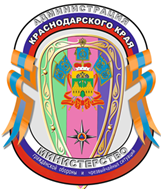 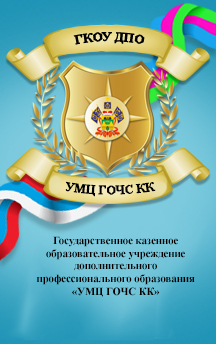 ЭТО НЕОБХОДИМО ЗНАТЬ!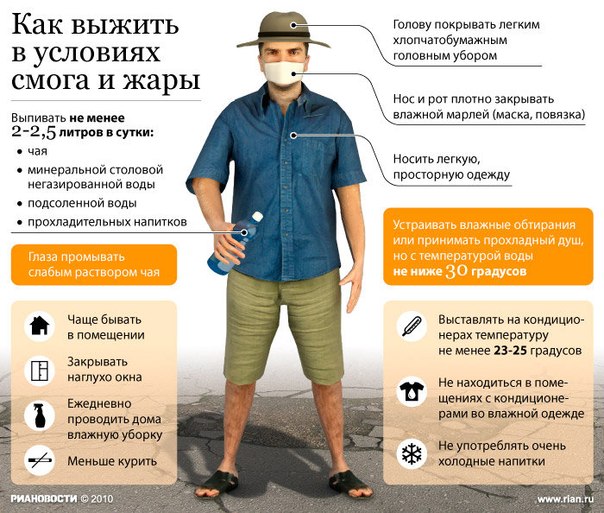          ЕДИНЫЙ ТЕЛЕФОН ЭКСТРЕННЫХ ОПЕРАТИВНЫХ СЛУЖБ – 112